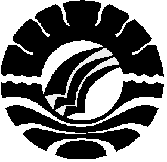 SKRIPSIPENINGKATAN HASIL BELAJAR IPA TENTANG ALAT PENCERNAAN MANUSIA MELALUI PENERAPAN METODE INKUIRI PADA SISWA KELAS V SDN 056 LIMBA KABUPATEN MAMASAD A R I U SPENDIDIKAN GURU SEKOLAH DASARFAKULTAS ILMU PENDIDIKANUNIVERSITAS NEGERI MAKASSAR 2012PENINGKATAN HASIL BELAJAR IPA TENTANG ALAT PENCERNAAN MANUSIA MELALUI PENERAPAN METODE INKUIRI PADA SISWA KELAS V SDN 056 LIMBA KABUPATEN MAMASASKRIPSIDiajukan untuk Memenuhi Persyaratan Memperoleh Gelar Sarjana Pendidikan (S.Pd.) pada Program Studi Pendidikan Guru Sekolah Dasar Strata Satu (S1) Fakultas Ilmu Pendidikan Universitas Negeri MakassarOleh:D A R I U S074 704 816PENDIDIKAN GURU SEKOLAH DASARFAKULTAS ILMU PENDIDIKANUNIVERSITAS NEGERI MAKASSAR 2012PERSETUJUAN PEMBIMBINGSkripsi dengan Judul “Peningkatan Hasil Belajar IPA Tentang Alat Pencernaan Manusia Melalui Penerapan Metode Inkuiri Pada Siswa Kelas V SDN 056 Limba Kabupaten Mamasa’’.Atas Nama :Nama	: D a r i u sNIM	: 074 704 816Fakultas / Jurusan 	:   FIP / S-1 PGSDSetelah diperiksa dan diteliti, telah memenuhi syarat untuk diujikan.				                       Makassar,      Februari   2012PENGESAHAN SKRIPSI Skripsi. Atas nama Darius. NIM: 074 704 816. Judul: Peningkatan Hasil Belajar IPA Tentang Alat Pencernaan Manusia Melalui Penerapan Metode Inkuiri Pada Siswa Kelas V SDN 056 Limba Kabupaten Mamasa, diterima oleh Panitia Ujian Skripsi Fakultas Ilmu Pendidikan Universitas Negeri Makassar dengan SK Dekan No. 7453/UN36.4/PP/2011 Tanggal 5 Desember 2012 untuk memenuhi sebagian persyaratan memperoleh gelar Sarjana Pendidikan pada Program Studi Pendidikan Guru Sekolah Dasar (PGSD) pada hari Jum’at, tanggal 6 Januari  2012.Disahkan OlehDekan Fakultas Ilmu PendidikanProf. Dr. Ismail Tolla, M.Pd.NIP. 19531230 198003 1 005Panitia Ujian :Ketua	: Prof. Dr. Ismail Tolla, M.Pd	(................................)Sekretaris	: Drs. Muslimin, M.Ed	(................................)Pembimbing I	: Drs. Andi Makkasau, M.Si	(................................)Pembimbing II	: Dra. Hj. Syamsiah D.,S.Pd,M.Pd	(................................)Penguji I	: Dra. Istiyani Idrus, M.Si	(................................)Penguji II	: Dra. Hj. Komariah Asikin	(................................)PERNYATAAN KEASLIAN SKRIPSISaya yang bertandatangan di bawah ini :Nama	:  D a r i u s Nim	:  074 704 816Jurusan / Prodi	:  PGSD S-1  / UPP PGSD TIDUNGSkripsi  	: Peningkatan Hasil Belajar IPA Tentang Alat Pencernaan Manusia Melalui Penerapan Metode Inkuiri Pada Siswa Kelas V SDN 056 Limba Kabupaten Mamasa.Skripsi  yang saya tulis ini benar-benar merupakan hasil karya sendiri dan bukan merupakan pengambilalihan tulisan atau pikiran orang lain yang saya akui sebagai hasil tulisan atau pikiran sendiri.Apabila di kemudian hari terbukti atau dapat dibuktikan bahwa skripsi ini hasil jiblakan, maka saya bersedia menerima sangsi atas perbuatan tersebut sesuai dengan ketentuan yang berlaku.Makassar,    Februari   2012           D a r i u sMOTTO DAN PERUNTUKKANKegagalan bukan alasan untuk berhenti,Kegagalan adalah pengalaman untuk meraih kesuksesan,Perjuangan dan doa kunci meraih segalanya.         (Robert Heildson, 2007: 23) Karya ini kuperuntukkan kepada ayah dan bunda tercinta serta para keluargaku yang telah mencurahkan kasih sayang yang tulus, memotivasiku, yang selalu berdoa untuk keselamatan,serta  mencintai dan menyayangiku dengan sepenuh hati sehingga menjadi tumpuan bagiku untuk meraih kesuksesanABSTRAKDARIUS  2012  Peningkatan Hasil Belajar IPA Tentang Alat Pencernaan Manusia Melalui Penerapan Metode Inkuiri Pada Siswa Kelas V SDN 056 Limba                   Kabupaten Mamasa. Skripsi ini dibimbing oleh Drs. Andi Makksau, M.Si dan                                      Dra. Hj. Syamsiah D.S.Pd,M.Pd  pada Program studi Pendidikan Guru Sekolah Dasar (PGSD) Fakultas Ilmu Pendidikan Universitas Negeri Makassar.Permasalahan penelitian ini adalah rendahnya hasil belajar IPA. Masalah dalam penelitian ini adalah bagaimana peningkatan hasil belajar siswa kelas V melalui penerapan metode inkuiri dalam pembelajaran IPA di SDN 056 Limba Kabupaten Mamasa. Tujuan penelitian ini adalah untuk mendeskripsikan peningkatan hasil belajar siswa kelas V melalui penerapan metode inkuiri dalam pembelajaran IPA di SDN 056 Limba Kabupaten Mamasa.. Pendekatan penelitian adalah kualitatif dan jenis penelitian ini adalah penelitian tindakan kelas (PTK) yang berdaur ulang/siklus yaitu meliputi perencanaan, pelaksanaan, observasi, dan refleksi. Subjek penelitian adalah guru dan siswa kelas V SDN056 Limba Kabupaten Mamasa. Data penelitian ini merupakan data aktivitas guru dan murid serta hasil belajar murid pada materi IPA tentang alat pencernaan manusia. Tehnik pengumpulan data yang digunakan adalah  tes dan obervasi/pengamatan.  Hasil penelitian menunjukkan bahwa ada peningkatan dalam pembelajaran, baik pada aktivitas guru dan siswa maupun hasil tes siswa. Peningkatan itu dapat dilihat dari setiap siklus pembelajaran,  siklus I hasil belajar murid lima puluh sembilan persen kategori cukup dan  pada siklus II hasil belajar murid telah mencapai KKM yang telah ditentukan dengan nilai seratus persen kategori sangat baik. Kesimpulan dalam penelitian ini adalah hasil belajar IPA melalui penerapan metode inkuiri pada murid kelas V SDN 056 Limba Kabupaten Mamasa dapat meningkat.PRAKATA            Puji syukur kita panjatkan kehadirat Tuhan Yang Maha Esa yang  telah melimpahkan Rahmat-Nya bagi kita semua, sehingga skripsi yang berjudul “ Peningkatan Hasil Belajar Siswa Melalui Penerapan Metode Inkuiri Dalam Pembelajaran IPA Di Kelas V SDN 056 Limba Kabupaten Mamasa” dapat diselesaikan dengan baik.Penulis menyadari bahwa dalam proses penulisan skripsi ini banyak mengalami kendala, namun berkat bantuan, bimbingan, kerjasama dari berbagai pihak dan berkah dari Tuhan Yang Maha Esa sehingga kendala-kendala yang dihadapi tersebut dapat diatasi. Untuk itu penulis menyampaikan ucapan terima kasih dan penghargaan kepada Ayahhandaku Milem dan Bundaku Adel Heid serta                         Drs. Andi Makksau, M.Si sebagai pembimbing I dan  Dra. Hj. Syamsiah D.,S.Pd,M.Pd  sebagai pembimbing II  yang telah dengan sabar, tekun, tulus dan ikhlas meluangkan waktu, tenaga, dan pikiran untuk memberikan bimbingan, motivasi, arahan, dan saran-saran yang berharga kepada penulis selama penyusunan skripsi.Pada kesempatan ini penulis juga menyampaikan ucapan terima kasih kepada:Prof. Dr. H. Arismunandar, M.Pd selaku Rektor Universitas Negeri Makassar yang telah memberikan izin kepada penulis untuk mengikuti pendidikan Program studi PGSD S-1 Prof. Dr. Ismail Tolla, M.Pd selaku Dekan FIP UNM yang telah mengizinkan, memberikan kesempatan kepada penulis untuk melaksanakan penelitian dan menyiapkan sarana dan prasaran yang dibutuhkan selama menempuh pendidikan Program S1 FIP UNM.Drs. Muslimin, M.Ed dan Ahmad Syawaluddin S.Kom., M.Pd selaku ketua Prodi PGSD dan sekretaris Prodi PGSD yang telah mengizinkan, memberikan kesempatan kepada penulis untuk melaksanakan penelitian dan menyiapkan sarana dan prasaran yang dibutuhkan selama menempuh pendidikan Program S1 FIP UNM. Prof. Dr. H. Amir M.Pd dan Dr. Hasaruddin Hafid, M.Ed Selaku Ketua UPP PGSD Tidung dan Sekretaris UPP PGSD Tidung yang dengan sabar mengajar, memberikan dukungan,  serta memberikan arahan, motivasi, dan semangat kepada penulis selama menempuh pendidikan di Program S1.Bapak/Ibu Dosen dan segenap staf UPP PGSD Tidung FIP UNM yang telah memberikan bekal ilmu pengetahuan sehingga penulis dapat melaksanakan penelitian dan menyelesaikan studi dengan baik.Dominggus, S,Pd selaku kepala SDN 056 Limba Kabupaten Mamasa serta semua guru di lingkungan SDN tersebut yang telah banyak membantu kelancaran dalam pelaksanaan penelitian ini.Rekan-rekan mahasiswa  Program S1 UPP PGSD Tidung FIP UNM  serta semua pihak yang tidak dapat disebutkan satu persatu yang dengan sabar membantu penyelesaian skripsi  ini.Semoga semua kebaikan yang telah diberikan oleh Bapak dan Ibu serta semua pihak yang telah membantu dalam skripsi ini, penulis mendoakan semoga mendapat balasan yang berlipat ganda dan menjadi amal sholeh di hadapan Tuhan Yang Maha Esa.Terakhir penulis menyadari bahwa skripsi ini masih banyak memiliki kekurangan, sehingga dengan segala kerendahan hati penulis mengharapkan saran dan kritik yang bersifat membangun demi kesempurnaan skripsi ini. Semoga skripsi  ini dapat bermanfaat bagi kita semua.					Makassar,         Februari   2012								 Penulis,Pembimbing I         Drs. Andi Makkasau, M.Si     NIP. 19650715 199303 1 003            Pembimbing II   Dra. Hj. Syamsiah D.,S.Pd,M.Pd    NIP. 19581231 198403 2 001Disahkan  : Ketua UPP PGSD Tidung FIP UNM                                              Prof. Dr. H. AMIR,  M.Pd            NIP. 19601231 198602 1 006Disahkan  : Ketua UPP PGSD Tidung FIP UNM                                              Prof. Dr. H. AMIR,  M.Pd            NIP. 19601231 198602 1 006